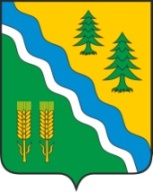 АДМИНИСТРАЦИЯ КРИВОШЕИНСКОГО РАЙОНАПОСТАНОВЛЕНИЕс. КривошеиноТомской областиО внесении изменений в постановление Администрации Кривошеинского района Томской области от 19.10.2018 № 539 «О порядке принятия решений о сносе (ликвидации) и списании муниципального недвижимого имущества, разборке, демонтаже, ликвидации муниципального движимого имущества»В связи с кадровыми изменениямиПОСТАНОВЛЯЮ:1. Внести в постановление Администрации Кривошеинского района Томской области от 19.10.2018 № 539 «О порядке принятия решений о сносе (ликвидации) и списании муниципального недвижимого имущества, разборке, демонтаже, ликвидации муниципального движимого имущества» (далее - постановление) следующие изменения:1) пункт 5 постановления изложить в новой редакции:«5. Контроль за исполнением настоящего постановления возложить на заместителя Главы Кривошеинского района по социально-экономическим вопросам.»;2) Приложение № 1 к постановлению изложить в новой редакции, согласно приложению к настоящему постановлению.2. Настоящее постановление вступает в силу с даты его подписания. Ахмадеева Альфия Салеховна +7 (38-251) 2-11-81Прокуратура, Ахмадеева -2, члены комиссии Приложение к постановлению Администрации Кривошеинского районаот 04.04.2023 № 204Состав комиссии по принятию решений о сносе (ликвидации) и списании муниципального недвижимого имущества, разборке, демонтаже, ликвидации муниципального движимого имущества04.04.2023№ 204Глава Кривошеинского районаА. Н. Коломин  Председатель комиссииЗаместитель Главы Кривошеинского района по социально-экономическим вопросам Секретарь комиссииГлавный специалист по управлению муниципальным имуществом экономического отдела Члены комиссииПервый заместитель Главы Кривошеинского районаРуководитель экономического отделаРуководитель отдела бухгалтерского учёта – главный бухгалтер Руководитель отдела по вопросам жизнеобеспечения и безопасностиГлавный специалист - юрисконсультГлавный специалист по земельным вопросам экономического отдела Главный специалист по делам строительства и архитектуры отдела по вопросам жизнеобеспечения и безопасности